Indian Institute of Technology, Kanpur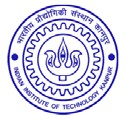 Travelling Allowance BillDate:(Instructions are given on the reverse side. In case of LTC, give details of family members on the reverse)Particulars of Journey and HaltsSummary of the claim submitted:Certified that all parts of the journey have been performed in accordance with the bills & the ticketsenclosed and the claim is as per the Institute rules prescribed from time to time and mentioned overleaf.No. of Enclosures: ................................	Date: ...............................Signature of the applicant	Forwarding AuthorityRecommended / ApprovedPassed for Payment:PI / HoD / Dean / Registrar / Dy. Director / DirectorCash / Cheque Section:Details of Family Members (In case of Leave Travel Concession (LTC) or Home Town Concession)Details of Other Actual ExpensesINSTRUCTIONS FOR PREPARING TRAVELLING ALLOWANCE BILLS1. Journeys of different kinds and halts should not be entered on the same line.Bill must be properly prepared and submitted within 7 days of completion of journey.Failure to do so may entail recovery of advance, if any drawn, in a single instalment, through the salary bill submitted thereafter.Money Receipts/Ticket numbers should be furnished along with the T.A. Bill.When the first item of a travelling allowance bill is a halt, the date of commencement of halt should be stated in the last column.Hotel bills should invariably be enclosed when D.A. is claimed at Hotel rates.A certificate of attendance given by the court or authority should be attached to the bill, if travelling allowance is drawn for attending a Court under Summons or otherwise.CERTIFICATECertified that I actually travelled in the class to which I am entitled. It is also certified that I did not perform the road journeys for which the mileages have been claimed at the higher rates by taking a single seat in any public conveyance excluding steamer which plies regularly for heir as prescribed in (SA. 46) between two fixed points as the fixed rates. It is also certified that I did not perform the journey free of charges or without payment or incurring in running expenses. In case of hiring taxi, it is also certified the hiring of taxi was essential and road mileage is not claimed from any other sourceTravelling by road includes travelling by sea or river in a steam launch or in any vessel otherthan a steamer and travelling by canal. (This particular kind should be specified in the bill)In case where the steamer company has two rates of fare, one inclusive of diet, the "fare" should be held to mean "fare exclusive of diet".Date.....................	Signature: ........................................Institute A/C/CPDA :Project No:Name:PF/Roll No:Designation:Department:Pay Band & Grade Pay:Purpose of Journey :DateDateTimeTimeStationStationModeand ClassRoadKmsFareRs.Tkt./Bill Nos.EnclDep.Arr.Dep.Arr.Dep.Arr.Modeand ClassRoadKmsFareRs.Tkt./Bill Nos.EnclTotalTotalTotalTotalTotalTotalTotal1.Total Travel cost2.Road Kms3.DA for the No. of days, hospitality availed4.DA for the No. of days, hospitality not availed5.Other Expenses, if any: (Encl. the list)6.Grand Total:7.Less Advance, if any:8.Net claim: Payable/Refundable (+/-)Assistant / Supdt.Dy. Registrar(R&D)Dy Registrar (F&A)Voucher No. & Dt:SR No. & Dt:Cash PaidCashierCash Received Rs:ClaimantSl. No.ParticularsAmount (Rs.)Documents Attached12345